LAPORAN INDIVIDUKEGIATAN KKN-PPL UNYLOKASI SMA ISLAM 1 GAMPINGTAHUN 2013Laporan ini disusun untuk memenuhi tugas akhir Kuliah Kerja Nyata (KKN) dan Praktik Pengalaman Lapangan (PPL) diSMA Islam 1 Gamping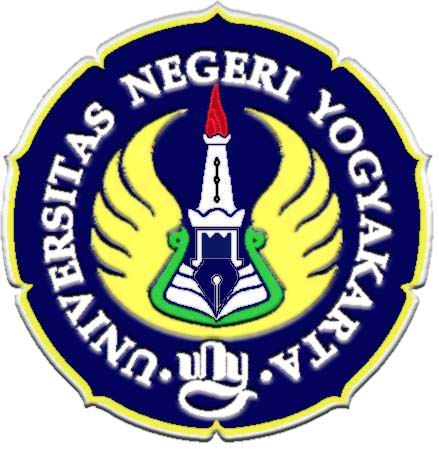 Disusun Oleh: Ibadurrahman Wisnu Nagara   10413241033PENDIDIKAN SOSIOLOGIFAKULTAS ILMU SOSIALUNIVERSITAS NEGERI YOGYAKARTA2013